МИНИСТЕРСТВО КУЛЬТУРЫ И ТУРИЗМА АСТРАХАНСКОЙ ОБЛАСТИПОСТАНОВЛЕНИЕот 1 июня 2021 г. N 9-пОБ АДМИНИСТРАТИВНОМ РЕГЛАМЕНТЕМИНИСТЕРСТВА КУЛЬТУРЫ АСТРАХАНСКОЙ ОБЛАСТИ ПРЕДОСТАВЛЕНИЯГОСУДАРСТВЕННОЙ УСЛУГИ "ОЦЕНКА КАЧЕСТВА ОКАЗАНИЯ СОЦИАЛЬНООРИЕНТИРОВАННОЙ НЕКОММЕРЧЕСКОЙ ОРГАНИЗАЦИЕЙ ОБЩЕСТВЕННОПОЛЕЗНЫХ УСЛУГ В СФЕРЕ КУЛЬТУРЫ"В соответствии с Федеральным законом от 27.07.2010 N 210-ФЗ "Об организации предоставления государственных и муниципальных услуг", Постановлениями Правительства Российской Федерации от 27.10.2016 N 1096 "Об утверждении перечня общественно полезных услуг и критериев оценки качества их оказания", от 26.01.2017 N 89 "О реестре некоммерческих организаций - исполнителей общественно полезных услуг", Постановлением Правительства Астраханской области от 22.02.2023 N 65-П "О министерстве культуры Астраханской области" министерство культуры Астраханской области постановляет:(преамбула в ред. Постановления минкультуры Астраханской области от 11.04.2023 N 14-п)1. Утвердить прилагаемый административный регламент министерства культуры Астраханской области предоставления государственной услуги "Оценка качества оказания социально ориентированной некоммерческой организацией общественно полезных услуг в сфере культуры".(в ред. Постановления минкультуры Астраханской области от 11.04.2023 N 14-п)2. Отделу нормативно-правового, кадрового, документационного обеспечения и контроля министерства культуры Астраханской области (Васильевой О.П.):(в ред. Постановления минкультуры Астраханской области от 11.04.2023 N 14-п)- в срок не позднее трех рабочих дней со дня подписания настоящего Постановления направить его копию в министерство государственного управления, информационных технологий и связи Астраханской области для официального опубликования;- в семидневный срок после дня первого официального опубликования настоящего Постановления направить его копию, а также сведения об источниках его официального опубликования в Управление Министерства юстиции Российской Федерации по Астраханской области;- в семидневный срок со дня подписания настоящего Постановления направить его копию поставщикам справочно-правовых систем ООО "АИЦ "КонсультантСервис", ООО "ЦПП "Гарант" для включения в электронные базы данных;- не позднее семи рабочих дней со дня подписания настоящего Постановления направить его копию в прокуратуру Астраханской области;- обеспечить размещение порядка информирования о предоставлении государственной услуги "Оценка качества оказания социально ориентированной некоммерческой организацией общественно полезных услуг в сфере культуры" (далее - государственная услуга), перечня нормативных и иных правовых актов, непосредственно регулирующих предоставление государственной услуги (с указанием их реквизитов, первоначального источника их официального опубликования) на официальном сайте министерства культуры и туризма Астраханской области в информационно-телекоммуникационной сети "Интернет" http://www.minkult.astrobl.ru и государственных информационных системах;- разместить сведения о государственной услуге в региональной информационной системе "Реестр государственных и муниципальных услуг (функций) Астраханской области".3. Отделу по информационной деятельности и связям с общественностью министерства культуры Астраханской области (Чудинова Н.В.) обеспечить публикацию настоящего Постановления на официальном сайте министерства культуры Астраханской области в информационно-телекоммуникационной сети "Интернет" по адресу http://www.minkult.astrobl.ru.(в ред. Постановления минкультуры Астраханской области от 11.04.2023 N 14-п)4. Постановление вступает в силу по истечении 10 дней после дня его официального опубликования.Министр культуры и туризмаАстраханской областиО.Н.ПРОКОФЬЕВАУтвержденПостановлением министерствакультуры и туризмаАстраханской областиот 1 июня 2021 г. N 9-пАДМИНИСТРАТИВНЫЙ РЕГЛАМЕНТМИНИСТЕРСТВА КУЛЬТУРЫ АСТРАХАНСКОЙ ОБЛАСТИ ПРЕДОСТАВЛЕНИЯГОСУДАРСТВЕННОЙ УСЛУГИ "ОЦЕНКА КАЧЕСТВА ОКАЗАНИЯ СОЦИАЛЬНООРИЕНТИРОВАННОЙ НЕКОММЕРЧЕСКОЙ ОРГАНИЗАЦИЕЙ ОБЩЕСТВЕННОПОЛЕЗНЫХ УСЛУГ В СФЕРЕ КУЛЬТУРЫ"1. Общие положения1.1. Предмет регулированияАдминистративный регламент министерства культуры Астраханской области (далее - министерство) предоставления государственной услуги "Оценка качества оказания социально ориентированной некоммерческой организацией общественно полезных услуг в сфере культуры" (далее - административный регламент, государственная услуга) устанавливает порядок предоставления государственной услуги и стандарт предоставления государственной услуги, в том числе сроки и последовательность административных процедур и административных действий в процессе предоставления государственной услуги в соответствии с законодательством Российской Федерации и Астраханской области.(в ред. Постановления минкультуры Астраханской области от 11.04.2023 N 14-п)1.2. Описание заявителейГосударственная услуга предоставляется обратившимся в министерство с заявлением о предоставлении государственной услуги, выраженным в письменной или электронной форме, социально ориентированным некоммерческим организациям, оказывающим на территории Астраханской области в сфере культуры общественно полезные услуги, предусмотренные абзацем шестым пункта 5, абзацами вторым - шестым пункта 10, абзацем вторым пункта 11, абзацами седьмым - девятым пункта 17, пунктом 20 (в отношении организаций, осуществляющих деятельность в сфере культуры), абзацами вторым - седьмым, девятым - шестнадцатым пункта 21 перечня общественно полезных услуг, утвержденного Постановлением Правительства Российской Федерации от 27.10.2016 N 1096 "Об утверждении перечня общественно полезных услуг и критериев оценки качества их оказания" (далее - Перечень общественно полезных услуг, заявители).От имени заявителей вправе выступать уполномоченные представители, имеющие право в соответствии с законодательством Российской Федерации, либо в силу наделения их заявителями в порядке, установленном законодательством Российской Федерации, полномочиями выступать от их имени (далее - представители).2. Стандарт предоставления государственной услуги2.1. Наименование государственной услуги"Оценка качества оказания социально ориентированной некоммерческой организацией общественно полезных услуг в сфере культуры".2.2. Наименование исполнительного органа государственной власти Астраханской области, непосредственно предоставляющего государственную услугу2.2.1. Государственную услугу предоставляет министерство. Ответственными исполнителями за предоставление государственной услуги являются должностные лица министерства, ответственные за выполнение конкретной административной процедуры согласно административному регламенту (далее - должностное лицо министерства).2.2.2. Органом, представляющим сведения, необходимые для предоставления государственной услуги, в порядке межведомственного информационного взаимодействия в случае, предусмотренном пунктом 2.5.2 подраздела 2.5 раздела 2 административного регламента, является Федеральная налоговая служба (далее - ФНС России).2.2.3. В соответствии с пунктом 3 части 1 статьи 7 Федерального закона от 27.07.2010 N 210-ФЗ "Об организации предоставления государственных и муниципальных услуг" при предоставлении государственной услуги запрещается требовать от заявителей осуществления действий, в том числе согласований, необходимых для получения государственной услуги и связанных с обращением в иные государственные органы, органы местного самоуправления, организации.2.2.4. Информирование о предоставлении государственной услуги осуществляет министерство.Порядок информирования о предоставлении государственной услуги размещен на официальном сайте министерства в информационно-телекоммуникационной сети "Интернет" (далее - сеть "Интернет") http://www.minkult.astrobl.ru (далее - официальный сайт министерства), в федеральной государственной информационной системе "Единый портал государственных и муниципальных услуг (функций)" http://www.gosuslugi.ru (далее - единый портал) и подсистеме "Портал государственных и муниципальных услуг Астраханской области" региональной информационной системы "Платформа межведомственного взаимодействия Астраханской области" http://gosuslugi.astrobl.ru (далее - региональный портал) в сети "Интернет".(в ред. Постановления минкультуры Астраханской области от 11.04.2023 N 14-п)2.3. Описание результата предоставления государственной услугиРезультатом предоставления государственной услуги является:2.3.1. Выдача (направление) заключения о соответствии качества оказываемых социально ориентированной некоммерческой организацией общественно полезных услуг установленным критериям (далее - заключение).2.3.2. Выдача (направление) мотивированного уведомления об отказе в выдаче заключения.2.4. Срок предоставления государственной услуги2.4.1. Общий срок предоставления государственной услуги складывается из следующих сроков:- срок направления заявления по принадлежности в заинтересованный орган, осуществляющий оценку качества оказания общественно полезной услуги в случае поступления заявления в министерство, к компетенции которого оценка качества оказания конкретной общественно полезной услуги не отнесена, и уведомление заявителя о перенаправлении заявления - 5 рабочих дней со дня поступления заявления;- срок рассмотрения заявления и документов, их проверки, принятия решения о выдаче заключения либо об отказе в выдаче заключения - 30 дней, (в случае принятия решения об отказе в приеме документов мотивированное уведомление об отказе в приеме документов направляется заявителю в течение 10 рабочих дней), включая день приема и регистрации заявления и документов. Указанный срок может быть продлен, но не более чем на 30 дней, в случае направления запросов в порядке межведомственного информационного взаимодействия, с уведомлением заявителя о продлении срока предоставления государственной услуги в течение 30 дней со дня поступления в министерство заявления. В случае если заявитель включен в реестр поставщиков социальных услуг по соответствующей общественно полезной услуге, продление срока принятия решения о выдаче заключения либо об отказе в выдаче заключения не допускается;- срок направления заключения либо мотивированного уведомления об отказе в выдаче заключения заявителю - 3 рабочих дня со дня принятия министерством соответствующего решения.2.4.2. Максимальное время ожидания в очереди:- при получении информации о ходе предоставления государственной услуги не должно превышать 15 минут;- при подаче заявления и документов, получении результата государственной услуги не должно превышать 15 минут.2.5. Исчерпывающий перечень документов, необходимых для предоставления государственной услуги2.5.1. Для предоставления государственной услуги заявителю необходимо представить:- заявление о предоставлении государственной услуги по форме согласно приложению к административному регламенту (далее - заявление), содержащее обоснование соответствия оказываемых заявителем услуг установленным критериям оценки качества оказания общественно полезных услуг, в том числе следующие сведения:сведения о соответствии общественно полезной услуги установленным нормативными правовыми актами Российской Федерации требованиям к ее содержанию (объем, сроки, качество предоставления);сведения о наличии у лиц, непосредственно задействованных в исполнении общественно полезной услуги (в том числе работников заявителя и работников, привлеченных по договорам гражданско-правового характера), необходимой квалификации (в том числе профессионального образования, опыта работы в соответствующей сфере), информацию о достаточности количества таких лиц;сведения об удовлетворенности получателей общественно полезных услуг качеством их оказания (отсутствие жалоб на действия (бездействие) и (или) решения заявителя, связанные с оказанием им общественно полезных услуг, признанных обоснованными судом, органами государственного контроля (надзора) и муниципального надзора, иными государственными органами в соответствии с их компетенцией в течение 2 лет, предшествующих подаче заявления);сведения об открытости и доступности информации о заявителе;сведения об отсутствии заявителя в реестре недобросовестных поставщиков по результатам оказания услуги в рамках исполнения контрактов, заключенных в соответствии с Федеральным законом от 05.04.2013 N 44-ФЗ "О контрактной системе в сфере закупок товаров, работ, услуг для обеспечения государственных и муниципальных нужд" в течение 2 лет, предшествующих подаче заявления;- копии учредительных документов заявителя;- документ, удостоверяющий личность представителя заявителя и документ, подтверждающий его полномочия как представителя заявителя (в случае подачи заявления представителем заявителя).Наименование общественно полезной услуги указывается в заявлении в соответствии с Перечнем общественно полезных услуг.2.5.2. Заявитель вправе представить по собственной инициативе:- копию свидетельства о государственной регистрации организации;- выписку из Единого государственного реестра юридических лиц, выданную не позднее чем за один месяц до даты подачи заявления;- документы, обосновывающие соответствие оказываемых заявителем услуг в сфере культуры критериям оценки качества оказания общественно полезных услуг, утвержденными Постановлением Правительства Российской Федерации от 27.10.2016 N 1096.В случае если заявитель включен в реестр поставщиков социальных услуг по соответствующей общественно полезной услуге, представление дополнительных документов, обосновывающих соответствие оказываемых заявителем услуг установленным критериям оценки качества оказания общественно полезных услуг, не требуется.В случае если заявитель не представил документы, указанные в абзацах втором, третьем настоящего пункта, должностное лицо министерства, ответственное за предоставление государственной услуги, запрашивает данные документы (сведения) в рамках межведомственного информационного взаимодействия в порядке, установленном подразделом 3.4 раздела 3 административного регламента.2.5.3. При предоставлении государственной услуги министерство не вправе требовать:- представления документов и информации или осуществления действий, представление или осуществление которых не предусмотрено нормативными правовыми актами, регулирующими отношения, возникающие в связи с предоставлением государственной услуги;- представления документов и информации, которые находятся в распоряжении министерства, предоставляющего государственную услугу, иных государственных органов, органов местного самоуправления либо подведомственных государственным органам или органам местного самоуправления организаций, участвующих в предоставлении государственной услуги, в соответствии с нормативными правовыми актами Российской Федерации, Астраханской области, муниципальными правовыми актами, за исключением документов, включенных в определенный частью 6 статьи 7 Федерального закона от 27.07.2010 N 210-ФЗ "Об организации предоставления государственных и муниципальных услуг" перечень документов;- представления документов и информации, отсутствие и (или) недостоверность которых не указывались при первоначальном отказе в приеме документов, необходимых для предоставления государственной услуги, либо в предоставлении государственной услуги, за исключением случаев, предусмотренных пунктом 4 части 1 статьи 7 Федерального закона от 27.07.2010 N 210-ФЗ "Об организации предоставления государственных и муниципальных услуг";- предоставления на бумажном носителе документов и информации, электронные образы которых ранее были заверены в соответствии с пунктом 72 части 1 статьи 16 Федерального закона от 27.07.2010 N 210-ФЗ "Об организации предоставления государственных и муниципальных услуг", за исключением случаев, если нанесение отметок на такие документы либо их изъятие является необходимым условием предоставления государственной услуги, и иных случаев, установленных федеральными законами.(абзац введен Постановлением минкультуры Астраханской области от 11.04.2023 N 14-п)2.5.4. Порядок предоставления заявления и документов.По выбору заявителя заявление и документы, указанные в пунктах 2.5.1, 2.5.2 подраздела 2.5 раздела 2 административного регламента, представляются в министерство посредством личного обращения заявителя, либо направления почтовым отправлением с описью вложения, либо с использованием электронных носителей и (или) информационно-телекоммуникационных сетей общего пользования, в том числе сети "Интернет" (далее - в электронной форме);- лично или через представителя при посещении министерства;- посредством единого портала, регионального портала в сети "Интернет";абзац утратил силу. - Постановление минкультуры Астраханской области от 11.04.2023 N 14-п.Факт подтверждения направления заявления и документов, указанных в пунктах 2.5.1, 2.5.2 подраздела 2.5 раздела 2 административного регламента, по почте лежит на заявителе.Днем обращения за предоставлением государственной услуги считается дата получения и регистрации заявления и документов должностным лицом министерства, ответственным за прием и регистрацию документов.В случае направления заявления и документов, указанных в пунктах 2.5.1, 2.5.2 подраздела 2.5 раздела 2 административного регламента, лично или через представителя при посещении министерства копии документов, указанные в абзаце восьмом пункта 2.5.1 и абзаце втором пункта 2.5.2 подраздела 2.5 раздела 2 административного регламента, представляются с предъявлением оригиналов в случае, если копии документов не заверены в установленном законодательством Российской Федерации порядке. Указанные копии документов должны быть прошиты в случае, если состоят из двух и более листов.В случае направления заявления и документов, указанных в пунктах 2.5.1, 2.5.2 подраздела 2.5 раздела 2 административного регламента, в электронной форме в том числе через региональный портал либо единый портал:- заявление заполняется в электронной форме согласно приложению к административному регламенту либо представленной на региональном портале, либо едином портале форме (в случае использования единого и регионального порталов) и подписывается усиленной квалифицированной электронной подписью. Допускается использование простой электронной подписи при обращении посредством единого или регионального портала;- документы, указанные в абзаце восьмом пункта 2.5.1 и пункте 2.5.2 подраздела 2.5 раздела 2 административного регламента, подписываются простой электронной подписью. Допускается использование усиленной квалифицированной электронной подписи;- документ, указанный в абзаце девятом пункта 2.5.1 подраздела 2.5 раздела 2 административного регламента, подписывается усиленной квалифицированной электронной подписью.В случае направления заявителем заявления в электронной форме, подписанного простой электронной подписью или по почте в копии, не заверенной в установленном законодательством Российской Федерации порядке, заявитель в течение пяти рабочих дней со дня их направления в министерство предъявляет оригинал указанного заявления.2.5.5. Запись на прием в министерство для подачи заявления.Запись на прием в министерство для подачи заявления проводится посредством личного посещения министерства, посредством телефонной или электронной связи по номеру телефона или по адресу электронной почты, указанным в пункте 5.5.2 подраздела 5.5 раздела 5 административного регламента.Заявителю предоставляется возможность записи в любые свободные для приема дату и время в пределах установленного в министерстве графика приема заявителей.Министерство не вправе требовать от заявителя совершения иных действий, кроме указания цели приема, а также предоставления сведений, необходимых для расчета длительности временного интервала, который необходимо забронировать для приема.2.6. Исчерпывающий перечень оснований для отказа в приеме документов, необходимых для предоставления государственной услугиОснованиями для отказа в приеме документов, необходимых для предоставления государственной услуги, являются:- несоблюдение установленных условий признания действительности усиленной квалифицированной электронной подписи (в случае обращения за предоставлением государственной услуги в электронной форме);- непредъявление заявителем оригиналов заявления и документов, указанных в абзаце девятом пункта 2.5.1 подраздела 2.5 раздела 2 административного регламента, в срок, указанный в абзаце тринадцатом пункта 2.5.4 подраздела 2.5 раздела 2 административного регламента (в случае направления заявителем заявления (за исключением случая обращения посредством единого портала или регионального портала), и документов, указанных в абзаце девятом пункта 2.5.1 подраздела 2.5 раздела 2 административного регламента, в электронной форме при подписании простой электронной подписью или по почте в копиях, не заверенных в установленном законодательством Российской Федерации порядке.2.7. Исчерпывающий перечень оснований для приостановления предоставления государственной услуги или отказа в предоставлении государственной услуги2.7.1. Оснований для приостановления предоставления государственной услуги, предусмотренных федеральными законами и принятыми в соответствии с ними иными нормативными правовыми актами Российской Федерации, законами и иными нормативными правовыми актами Астраханской области, не имеется.2.7.2. Основания для отказа в предоставлении государственной услуги:- несоответствие общественно полезной услуги установленным нормативными правовыми актами Российской Федерации требованиям к ее содержанию (объем, сроки, качество предоставления);- отсутствие у лиц, непосредственно задействованных в исполнении общественно полезной услуги (в том числе работников заявителя и работников, привлеченных им по договорам гражданско-правового характера), необходимой квалификации (в том числе профессионального образования, опыта работы в соответствующей сфере), недостаточность количества лиц, у которых есть необходимая квалификация;- наличие в течение 2 лет, предшествующих выдаче заключения, жалоб на действия (бездействие) и (или) решения заявителя, связанных с оказанием им общественно полезных услуг, признанных обоснованными судом, органами государственного контроля (надзора) и муниципального надзора, иными государственными органами в соответствии с их компетенцией;- несоответствие уровня открытости и доступности информации о заявителе установленным нормативными правовыми актами Российской Федерации требованиям (при их наличии);- наличие в течение 2 лет, предшествующих выдаче заключения, информации о заявителе в реестре недобросовестных поставщиков по результатам оказания услуги в рамках исполнения контрактов, заключенных в соответствии с Федеральным законом от 05.04.2013 N 44-ФЗ "О контрактной системе в сфере закупок товаров, работ, услуг для обеспечения государственных и муниципальных нужд";- представление документов, содержащих недостоверные сведения, либо документов, оформленных в ненадлежащем порядке.2.8. Размер платы, взимаемой с заявителя при предоставлении государственной услуги, и способы ее взиманияГосударственная услуга предоставляется бесплатно.2.9. Правовые основания для предоставления государственной услугиПеречень нормативных и иных правовых актов Российской Федерации, Астраханской области, непосредственно регулирующих предоставление государственной услуги (с указанием их реквизитов, первоначального источника их официального опубликования), размещен на официальном сайте министерства, едином, региональном порталах.2.10. Требования к помещениям, в которых предоставляется государственная услуга, к залу ожидания, местам для заполнения заявления о предоставлении государственной услуги, информационным стендам с образцами их заполнения и перечнем документов, необходимых для предоставления государственной услуги, в том числе к обеспечению доступности для инвалидов указанных объектов в соответствии с законодательством Российской Федерации о социальной защите инвалидовВ помещениях министерства отводятся места для ожидания приема, ожидания в очереди при подаче документов, указанных в пунктах 2.5.1, 2.5.2 подраздела 2.5 раздела 2 административного регламента, получения информации и заполнения документов.Помещения для непосредственного взаимодействия должностных лиц министерства с заявителями соответствуют комфортным условиям для заявителей и оборудуются информационными табличками.Места для ожидания приема, ожидания в очереди для подачи и получения документов, получения информации и заполнения необходимых документов (далее - места для ожидания) оснащаются стульями (кресельными секциями, скамьями, банкетками), столами (стойками), бумагой и канцелярскими принадлежностями, формами документов.Количество мест для ожидания определяется исходя из фактической нагрузки и возможностей для их размещения в здании, но не менее 5.Места для получения информации и заполнения документов оборудуются информационными стендами. Информационные стенды должны содержать информацию о порядке предоставления государственной услуги, в том числе образцы заполнения форм заявлений и перечень документов, необходимых для предоставления государственной услуги.Визуальная, текстовая и мультимедийная информация о порядке предоставления государственной услуги также размещается на официальном сайте министерства.Обеспечиваются условия доступности для инвалидов предоставляемой государственной услуги и помещений, в которых она предоставляется, в соответствии со статьей 15 Федерального закона от 24.11.1995 N 181-ФЗ "О социальной защите инвалидов в Российской Федерации" в порядке, установленном Приказом Министерства культуры Российской Федерации от 16.11.2015 N 2800 "Об утверждении Порядка обеспечения условий доступности для инвалидов культурных ценностей и благ".Абзац утратил силу. - Постановление минкультуры Астраханской области от 11.04.2023 N 14-п.2.11. Показатели доступности и качества государственной услугиПоказателями доступности и качества государственной услуги являются:- своевременное, полное информирование о государственной услуге;- соблюдение сроков предоставления государственной услуги и условий ожидания приема;- обоснованность отказов в приеме документов, в предоставлении государственной услуги;- получение государственной услуги в электронной форме, а также в иных формах по выбору заявителя;- минимальные количество и продолжительность взаимодействий заявителей и должностных лиц министерства при предоставлении государственной услуги;- соответствие должностных регламентов должностных лиц министерства административному регламенту в части описания в них административных действий, профессиональных знаний и навыков;- доступность обращения за предоставлением государственной услуги и предоставления государственной услуги для лиц с ограниченными возможностями здоровья в соответствии с законодательством Российской Федерации.2.12. Иные требования, в том числе учитывающие особенности предоставления государственной услуги в электронной формеПредоставление государственной услуги в электронной форме обеспечивает возможность:- подачи заявления и документов, указанных в пунктах 2.5.1 - 2.5.2 подраздела 2.5 раздела 2 административного регламента, в электронной форме, в том числе через региональный и единый порталы (в случае использования единого либо регионального порталов), в порядке, установленном пунктом 2.5.4 подраздела 2.5 раздела 2 административного регламента;- доступности для копирования и заполнения в электронной форме документов, необходимых для получения государственной услуги;- получения заявителем сведений о ходе выполнения заявления;- получения заявителем информации о порядке и сроках предоставления государственной услуги;- осуществления оценки качества предоставления государственной услуги;- досудебного (внесудебного) обжалования решений и действий (бездействия) министерства, должностных лиц министерства.Виды электронной подписи, которые допускаются к использованию при обращении за получением государственной услуги, в том числе с учетом права заявителя - физического лица использовать простую электронную подпись, определяются Правилами определения видов электронной подписи, использование которых допускается при обращении за получением государственных и муниципальных услуг, утвержденными Постановлением Правительства Российской Федерации от 25.06.2012 N 634.3. Состав, последовательность и сроки выполненияадминистративных процедур, требования к порядкуих выполнения, в том числе особенности выполненияадминистративных процедур в электронной форме3.1. Описание последовательности действий при предоставлении государственной услугиПредоставление государственной услуги включает в себя выполнение следующих административных процедур:- прием, регистрация заявления и документов;- рассмотрение заявления и документов, их проверка, принятие решения об отказе в приеме документов, направление заявителю мотивированного уведомления об отказе в приеме документов, принятие решения о выдаче заключения либо об отказе в выдаче заключения, выдача (направление) заключения заявителю либо мотивированного уведомления об отказе в выдаче заключения;- формирование и направление межведомственных запросов в органы (организации), участвующие в предоставлении государственной услуги.3.2. Прием, регистрация заявления и документовОснованием для начала исполнения административной процедуры является поступление в министерство заявления и документов, указанных в пунктах 2.5.1, 2.5.2 раздела 2 административного регламента.Ответственным за исполнение данной административной процедуры является должностное лицо министерства, ответственное за прием и регистрацию заявления и документов.Должностное лицо министерства, ответственное за прием и регистрацию заявления и документов, принимает заявление и документы, указанные в пунктах 2.5.1, 2.5.2 подраздела 2.5 раздела 2 административного регламента, выполняя при этом следующие действия:- снимает и заверяет копии представленных документов, указанных в пунктах 2.5.1, 2.5.2 подраздела 2.5 раздела 2 административного регламента (оригиналы документов, указанных в пунктах 2.5.1, 2.5.2 подраздела 2.5 раздела 2 административного регламента, возвращаются заявителю) в случае представления оригиналов документов (при личном обращении заявителя);- регистрирует заявление и документы в электронной форме в системе электронного документооборота;- при личном обращении заявителя выдает расписку-уведомление о принятии заявления и документов;- направляет зарегистрированные заявление и копии документов должностному лицу министерства, ответственному за предоставление государственной услуги.Заявление и документы, указанные в пунктах 2.5.1, 2.5.2 подраздела 2.5 раздела 2 административного регламента, полученные на личном приеме министром культуры Астраханской области (далее - министр) или иными должностными лицами министерства, передаются в течение одного дня со дня обращения должностному лицу министерства, ответственному за прием и регистрацию заявления и документов.(в ред. Постановления минкультуры Астраханской области от 11.04.2023 N 14-п)Результатом данной административной процедуры является прием и регистрация заявления и документов, указанных в пунктах 2.5.1, 2.5.2 подраздела 2.5 раздела 2 административного регламента, и направление их должностному лицу министерства, ответственному за предоставление государственной услуги.Срок исполнения данной административной процедуры - 1 рабочий день.3.3. Рассмотрение заявления и документов, их проверка, принятие решения об отказе в приеме документов, направление заявителю мотивированного уведомления об отказе в приеме документов, принятие решения о выдаче заключения либо об отказе в выдаче заключения, выдача (направление) заключения заявителю либо мотивированного уведомления об отказе в выдаче заключенияОснованием для начала исполнения административной процедуры является получение должностным лицом министерства, ответственным за предоставление государственной услуги, зарегистрированных заявления и документов, указанных в пунктах 2.5.1, 2.5.2 подраздела 2.5 раздела 2 административного регламента.Ответственным за исполнение данной административной процедуры является должностное лицо министерства, ответственное за предоставление государственной услуги.Должностное лицо министерства, ответственное за предоставление государственной услуги, в течение 10 рабочих дней, включая день приема и регистрации заявления и документов:- в случае обращения заявителя за государственной услугой в электронной форме проверяет в установленном порядке действительность усиленной квалифицированной электронной подписи, которой подписаны заявление и документы, указанные в абзаце девятом пункта 2.5.1 подраздела 2.5 раздела 2 административного регламента;- в случае выявления несоблюдения установленных условий признания действительности усиленной квалифицированной электронной подписи, а также в случае не предъявления в срок, указанный в абзаце тринадцатом пункта 2.5.4 подраздела 2.5 раздела 2 административного регламента, оригиналов заявления и документов, указанных в абзаце девятом пункта 2.5.1 подраздела 2.5 раздела 2 административного регламента, готовит уведомление и проект решения об отказе в приеме документов в соответствии с подразделом 2.6 раздела 2 административного регламента, обеспечивает их подписание министром и направляет указанное уведомление с приложением решения заявителю на бумажном носителе по почте (заказным письмом с уведомлением о вручении) или в электронном виде в формате электронного документа, подписанного усиленной квалифицированной электронной подписью, либо выдает заявителю лично в зависимости от способа, указанного заявителем в заявлении (далее - способ, указанный в заявлении).В случае поступления заявления в министерство, к компетенции которого оценка качества оказания конкретной общественно полезной услуги не отнесена, должностное лицо министерства, ответственное за предоставление государственной услуги, в течение 5 рабочих дней со дня поступления заявления направляет его по принадлежности в федеральные органы исполнительной власти (их территориальные органы), органы исполнительной власти субъектов Российской Федерации, осуществляющие оценку качества оказания этой общественно полезной услуги, и в письменной форме информирует заявителя о перенаправлении заявления способом, указанным в заявлении.В случае отсутствия оснований для отказа в приеме документов, предусмотренных подразделом 2.6 раздела 2 административного регламента, должностное лицо министерства, ответственное за предоставление государственной услуги:- проверяет правильность оформления заявления в соответствии с приложением к административному регламенту;- осуществляет оценку соответствия качества оказываемых заявителем услуг, указанных в заявлении, критериям, установленным Постановлением Правительства Российской Федерации от 27.10.2016 N 1096 "Об утверждении перечня общественно полезных услуг и критериев оценки качества их оказания";- в случае непредставления документов, указанных в абзацах втором, третьем пункта 2.5.2 подраздела 2.5 раздела 2 административного регламента, запрашивает сведения в порядке межведомственного информационного взаимодействия, в соответствии с подразделом 3.4 раздела 3 административного регламента.При отсутствии оснований для отказа в предоставлении государственной услуги, предусмотренных пунктом 2.7.2 подраздела 2.7 раздела 2 административного регламента, должностное лицо министерства, ответственное за предоставление государственной услуги, готовит проект заключения, обеспечивает подписание заключения министром и направляет заключение заявителю способом, указанным в заявлении.В случае наличия оснований для отказа в предоставлении государственной услуги, предусмотренных пунктом 2.7.2 подраздела 2.7 раздела 2 административного регламента, должностное лицо министерства, ответственное за предоставление государственной услуги, готовит уведомление об отказе в выдаче заключения с указанием мотивированной причины отказа, передает на подпись министру и после подписания направляет заявителю уведомление способом, указанным в заявлении.Результатом исполнения данной административной процедуры является принятие министерством решения об отказе в приеме документов и направление мотивированного уведомления об отказе в приеме документов, принятие решения о выдаче заключения либо об отказе в выдаче заключения, выдача (направление) заключения заявителю либо мотивированного уведомления об отказе в выдаче заключения.Общий срок исполнения данной административной процедуры складывается из следующих сроков:- направление заявления по принадлежности в заинтересованный орган, осуществляющий оценку качества оказания общественно полезной услуги в случае поступления заявления в министерство, к компетенции которого оценка качества оказания конкретной общественно полезной услуги не отнесена, и уведомление заявителя о перенаправлении заявления - 5 рабочих дней со дня поступления заявления;- рассмотрение заявления и документов, их проверка, принятие решения о выдаче заключения либо об отказе в приеме документов, об отказе в выдаче заключения, направление заявителю мотивированного уведомления об отказе в приеме документов - 30 дней, включая день приема и регистрации заявления и документов. Указанный срок может быть продлен, но не более чем на 30 дней, в случае направления запросов в порядке межведомственного информационного взаимодействия, с уведомлением заявителя о продлении срока предоставления государственной услуги в течение 30 дней со дня поступления в министерство заявления;- направление заключения либо мотивированного уведомления об отказе в выдаче заключения заявителю - 3 рабочих дня со дня принятия министерством соответствующего решения.3.4. Формирование и направление межведомственных запросов в органы (организации), участвующие в предоставлении государственной услугиОснованием для начала административной процедуры является регистрация представленных заявителем заявления и документов, указанных в пункте 2.5.1 подраздела 2.5 раздела 2 административного регламента, и непредставление (представление не в полном объеме) заявителем документов, указанных в абзацах втором, третьем пункта 2.5.2 подраздела 2.5 раздела 2 административного регламента.Ответственным за исполнение административной процедуры является должностное лицо министерства, ответственное за предоставление государственной услуги.Датой направления межведомственного запроса является дата получения и регистрации заявления и документов от заявителя.В случае если заявитель не представил по собственной инициативе документы, указанные в абзацах втором, третьем пункта 2.5.2 подраздела 2.5 раздела 2 административного регламента, должностное лицо министерства, ответственное за предоставление государственной услуги, в рамках межведомственного информационного взаимодействия направляет запрос, отвечающий требованиям, установленным федеральным законодательством, в ФНС России для получения сведений о государственной регистрации юридического лица, выписки из Единого государственного реестра юридических лиц.Получение сведений, необходимых для предоставления государственной услуги, осуществляется посредством межведомственного информационного взаимодействия в соответствии с требованиями законодательства о персональных данных и в порядке, установленном Правительством Астраханской области, в течение 5 рабочих дней со дня направления запроса.Результатом данной административной процедуры является получение сведений, необходимых для предоставления государственной услуги либо информации об их отсутствии.Срок исполнения данной административной процедуры составляет 5 рабочих дней со дня приема и регистрации заявления и документов.3.5. Исправление допущенных опечаток и ошибок в выданных в результате предоставления государственной услуги документахВ случае выявления заявителем в документах, полученных в результате предоставления государственной услуги, опечаток и ошибок заявитель представляет в министерство заявление об исправлении опечаток и ошибок.Исправление допущенных опечаток и ошибок в выданных в результате предоставления государственной услуги документах выполняется бесплатно.Должностное лицо министерства, определенное в соответствии с визой министра для рассмотрения заявления об исправлении опечаток и ошибок (далее - уполномоченное должностное лицо министерства), в срок, не превышающий 3 рабочих дней со дня поступления заявления об исправлении опечаток и ошибок в министерство, проводит проверку указанных в заявлении об исправлении опечаток и ошибок сведений.В случае выявления допущенных опечаток и ошибок в выданных в результате предоставления государственной услуги документах уполномоченное должностное лицо министерства осуществляет их замену (исправление) и направление заявителю в срок, не превышающий 3 рабочих дней со дня проведения проверки указанных в заявлении об исправлении опечаток и ошибок сведений.Результатом исполнения данной административной процедуры является исправление допущенных опечаток и ошибок в выданных в результате предоставления государственной услуги документах либо, в случае отсутствия опечаток и ошибок - направление заявителю уведомления об отсутствии опечаток и ошибок в выданных в результате предоставления государственной услуги документах.Срок исполнения данной административной процедуры составляет не более 7 рабочих дней.4. Формы контроляза исполнением административного регламента4.1. Порядок осуществления текущего контроля за соблюдением и исполнением ответственными должностными лицами министерства положений административного регламента, устанавливающих требования к предоставлению государственной услуги, а также принятием решений ответственными лицамиТекущий контроль за соблюдением последовательности административных действий, определенных административными процедурами, при предоставлении государственной услуги и принятием решений должностными лицами министерства осуществляет министр, заместитель министра, а также иные уполномоченные должностные лица министерства.4.2. Порядок и периодичность осуществления плановых и внеплановых проверок полноты и качества предоставления государственной услугиКонтроль полноты и качества предоставления государственной услуги осуществляется министром и включает в себя проведение проверок, выявление и устранение нарушений прав заявителей, рассмотрение, принятие решений и подготовку ответов на обращения заявителей, содержащих жалобы на решения, действия (бездействие) должностных лиц министерства.Периодичность проведения проверок носит плановый характер (осуществляется на основании полугодовых или годовых планов работы), тематический характер (проверка предоставления государственной услуги отдельным категориям заявителей) и внеплановый характер (по конкретному обращению заявителя).4.3. Ответственность должностных лиц министерства за решения и действия (бездействие), принимаемые (осуществляемые) в ходе предоставления государственной услугиДолжностные лица министерства несут ответственность за решения и действия (бездействие), принимаемые (осуществляемые) в ходе предоставления государственной услуги, предусмотренные разделом 3 административного регламента, которые закрепляются в их должностных инструкциях, в соответствии с требованиями законодательства Российской Федерации.По результатам проведенных проверок в случае выявления нарушений прав заявителей осуществляется привлечение виновных лиц к ответственности в соответствии с законодательством Российской Федерации.4.4. Положения, характеризующие требования к порядку и формам контроля за предоставлением государственной услуги, в том числе со стороны граждан, их объединений и организацийВ целях контроля за предоставлением государственной услуги граждане, их объединения и организации имеют право запросить и получить, а должностные лица министерства обязаны им предоставить возможность ознакомления с документами и материалами, относящимися к предоставлению государственной услуги, а также непосредственно затрагивающими их права и свободы, если нет установленных федеральным законом ограничений на информацию, содержащуюся в этих документах и материалах.По результатам рассмотрения документов и материалов граждане, их объединения и организации вправе направить в министерство предложения, рекомендации по совершенствованию качества и порядка предоставления государственной услуги, а также заявления и жалобы с сообщением о нарушении должностными лицами министерства положений административного регламента, которые подлежат рассмотрению в установленном порядке.5. Досудебный (внесудебный) порядок обжалованиярешений и действий (бездействия) министерства,должностных лиц министерства5.1. Информация для заявителя о его праве подать жалобу на решения и (или) действия (бездействие) министерства и должностных лиц министерства при предоставлении государственной услугиЗаявитель имеет право подать жалобу на решения и (или) действия (бездействие) министерства и должностных лиц министерства при предоставлении государственной услуги (далее - жалоба).5.2. Способы информирования заявителей о порядке подачи и рассмотрения жалобы, в том числе с использованием единого портала и регионального портала в сети "Интернет"Информирование заявителей о порядке подачи и рассмотрения жалобы осуществляется следующими способами:- путем непосредственного общения заявителя (при личном обращении либо по телефону) с должностными лицами министерства, наделенными полномочиями по рассмотрению жалоб;- путем взаимодействия должностных лиц министерства, наделенных полномочиями по рассмотрению жалоб, с заявителями по почте, по электронной почте;- посредством информационных материалов, которые размещаются в сети "Интернет" на официальном сайте министерства, на едином и региональном порталах;- посредством информационных материалов, которые размещаются на информационных стендах в помещении министерства.5.3. Предмет жалобыЗаявитель может обратиться с жалобой, в том числе в следующих случаях:- нарушение срока регистрации заявления;- нарушение срока предоставления государственной услуги;- требование представления заявителем документов или информации либо осуществления действий, представление или осуществление которых не предусмотрено нормативными правовыми актами Российской Федерации, Астраханской области для предоставления государственной услуги;- отказ в приеме документов, представление которых предусмотрено нормативными правовыми актами Российской Федерации для предоставления государственной услуги;- отказ в предоставлении государственной услуги, если основания отказа не предусмотрены федеральными законами и принятыми в соответствии с ними иными нормативными правовыми актами Российской Федерации, законами и иными нормативными правовыми актами Астраханской области;- требование внесения заявителем при предоставлении государственной услуги платы, не предусмотренной нормативными правовыми актами Российской Федерации;- отказ министерства, его должностного лица в исправлении допущенных ими опечаток и ошибок в выданных в результате предоставления государственной услуги документах либо нарушение установленного срока таких исправлений;- нарушение срока или порядка выдачи документов по результатам предоставления государственной услуги;- приостановление предоставления государственной услуги, если основания приостановления не предусмотрены федеральными законами и принятыми в соответствии с ними иными нормативными правовыми актами Российской Федерации, законами и иными нормативными правовыми актами Астраханской области;- требование у заявителя при предоставлении государственной услуги документов или информации, отсутствие и (или) недостоверность которых не указывались при первоначальном отказе в приеме документов, необходимых для предоставления государственной услуги, либо в предоставлении государственной услуги, за исключением случаев, предусмотренных пунктом 4 части 1 статьи 7 Федерального закона от 27.07.2010 N 210-ФЗ "Об организации предоставления государственных и муниципальных услуг".5.4. Органы государственной власти, в которые подается жалоба, и должностные лица, наделенные полномочиями по рассмотрению жалоб5.4.1. Жалоба рассматривается министерством. В случае если обжалуются решение или действие (бездействие) министра жалоба подается в Правительство Астраханской области.5.4.2. В случае если в компетенцию министерства не входит принятие решения по жалобе, в течение 3 рабочих дней со дня ее регистрации министерство направляет жалобу в уполномоченный на ее рассмотрение орган и в письменной форме информирует заявителя о перенаправлении жалобы.5.4.3. Жалоба может быть подана заявителем через автономное учреждение Астраханской области "Многофункциональный центр предоставления государственных и муниципальных услуг" (далее - МФЦ). При поступлении жалобы МФЦ обеспечивает ее передачу в министерство в порядке и сроки, которые установлены соглашением о взаимодействии между министерством и МФЦ, но не позднее следующего рабочего дня со дня поступления жалобы.При этом срок рассмотрения жалобы исчисляется со дня регистрации жалобы в министерстве.5.4.4. Уполномоченные на рассмотрение жалоб должностные лица министерства обеспечивают:- прием и рассмотрение жалоб в соответствии с требованиями настоящего раздела административного регламента;- направление жалобы в уполномоченный на ее рассмотрение орган в соответствии с пунктом 5.4.2 подраздела 5.4 раздела 5 административного регламента.5.5. Порядок подачи и рассмотрения жалобы5.5.1. Жалоба подается в министерство, МФЦ в письменной форме, в том числе при личном приеме заявителя, или в электронном виде.5.5.2. Почтовый адрес министерства: 414000, г. Астрахань, ул. Н. Качуевской, д. 7 - 9, лит. "А".Фактический адрес министерства: 414040, г. Астрахань, ул. Анри Барбюса 16.Номер телефона министерства: 8 (8512) 51-26-38Адрес электронной почты министерства: minkult.astrobl.ruАдрес единого портала: http://www.gosuslugi.ru.Адрес регионального портала: http://gosuslugi.astrobl.ru.График работы министерства: понедельник - пятница с 8.30 до 17.30; обеденный перерыв: с 12.00 до 13.00.Выходные дни - суббота, воскресенье.Почтовый адрес МФЦ: 414014, г. Астрахань, ул. Бабефа, д. 8.Адрес официального сайта МФЦ в сети "Интернет": www.mfc.astrobl.ru.Адрес электронной почты МФЦ: mfc.astrakhan@astrobl.ru.График работы МФЦ:понедельник - среда, пятница с 8.00 до 18.00, четверг с 8.00 до 20.00, суббота с 8.00 до 13.00;выходной - воскресенье.Информация о местонахождении, телефонах и графике работы структурных подразделений МФЦ указана на официальном сайте МФЦ в сети "Интернет".5.5.3. Жалоба должна содержать:- наименование министерства, фамилию, имя, отчество (последнее - при наличии) должностного лица министерства, решения и действия (бездействие) которых обжалуются;- фамилию, имя, отчество (последнее - при наличии), сведения о месте жительства заявителя - физического лица, а также номер (номера) контактного телефона, адрес (адреса) электронной почты (при наличии) и почтовый адрес, по которым должен быть направлен ответ заявителю, за исключением случая, когда жалоба направляется способом, указанным в абзаце четвертом пункта 5.5.6 настоящего подраздела;- сведения об обжалуемых решениях и действиях (бездействии) министерства, его должностного лица;- доводы, на основании которых заявитель не согласен с решением и действием (бездействием) министерства, его должностного лица. Заявителем могут быть представлены документы (при наличии), подтверждающие доводы заявителя, либо их копии.5.5.4. В случае если жалоба подается через представителя заявителя, также представляется документ, подтверждающий полномочия на осуществление действий от имени заявителя. В качестве документа, подтверждающего полномочия на осуществление действий от имени заявителя, может быть представлена оформленная в соответствии с законодательством Российской Федерации доверенность.5.5.5. Прием жалоб в письменной форме осуществляется министерством в месте предоставления государственной услуги (в месте, где заявитель подавал заявление о предоставлении государственной услуги, нарушение порядка предоставления которой обжалуется, либо в месте, где заявителем получен результат государственной услуги).Жалобы принимаются в соответствии с графиком работы министерства, указанным в пункте 5.5.2 настоящего подраздела.Жалоба в письменной форме может быть также направлена по почте.В случае подачи жалобы при личном приеме заявитель представляет документ, удостоверяющий его личность в соответствии с законодательством Российской Федерации.5.5.6. В электронном виде жалоба может быть подана заявителем посредством:- официального сайта министерства в сети "Интернет";- единого портала либо регионального портала;- портала федеральной государственной информационной системы, обеспечивающей процесс досудебного (внесудебного) обжалования решений и действий (бездействия), совершенных при предоставлении государственных и муниципальных услуг органами, предоставляющими государственные и муниципальные услуги, их должностными лицами, государственными и муниципальными служащими (далее - система досудебного обжалования) с использованием сети "Интернет" (при использовании министерством системы досудебного обжалования).5.5.7. При подаче жалобы в электронном виде документ, указанный в пункте 5.5.4 настоящего подраздела, может быть представлен в форме электронного документа, подписанного электронной подписью, вид которой предусмотрен законодательством Российской Федерации, при этом документ, удостоверяющий личность заявителя, не требуется.5.5.8. В случае установления в ходе или по результатам рассмотрения жалобы признаков состава административного правонарушения, предусмотренного Кодексом Российской Федерации об административных правонарушениях, или признаков состава преступления должностное лицо министерства, уполномоченное на рассмотрение жалоб, незамедлительно направляет имеющиеся материалы в органы прокуратуры.5.6. Сроки рассмотрения жалобыЖалоба, поступившая в министерство, подлежит регистрации не позднее следующего рабочего дня со дня ее поступления. Жалоба рассматривается в течение 10 рабочих дней со дня ее регистрации в министерстве.В случае обжалования отказа министерства, должностного лица министерства в приеме документов у заявителя либо в исправлении допущенных опечаток и ошибок или в случае обжалования заявителем нарушения установленного срока таких исправлений жалоба рассматривается в течение 3 рабочих дней со дня ее регистрации в министерстве.5.7. Результат рассмотрения жалобыПо результатам рассмотрения жалобы министерством принимается одно из следующих решений:- жалоба удовлетворяется;- в удовлетворении жалобы отказывается.При удовлетворении жалобы министерство принимает исчерпывающие меры по устранению выявленных нарушений, в том числе по выдаче заявителю результата государственной услуги, не позднее 5 рабочих дней со дня принятия решения, если иное не установлено законодательством Российской Федерации.5.8. Порядок информирования заявителя о результатах рассмотрения жалобы5.8.1. Ответ о результатах рассмотрения жалобы направляется заявителю не позднее дня, следующего за днем принятия решения, на бумажном носителе по почте (заказным письмом с уведомлением о вручении) или в электронном виде в формате электронного документа, подписанного усиленной квалифицированной электронной подписью, либо выдается заявителю лично в зависимости от способа, указанного заявителем в жалобе.В случае если жалоба удовлетворяется, в ответе указывается информация о действиях, осуществляемых министерством, должностным лицом министерства, в целях незамедлительного устранения выявленных нарушений в процессе предоставления государственной услуги, приносятся извинения за доставленные неудобства, а также указывается информация о дальнейших действиях заявителя в целях получения государственной услуги.В случае если в удовлетворении жалобы отказывается, в ответе приводятся аргументированные разъяснения о причинах принятого решения, а также указывается информация о порядке обжалования принятого решения.В случае если жалоба была направлена способом, указанным в абзаце четвертом пункта 5.5.6 подраздела 5.5 раздела 5 административного регламента, ответ заявителю направляется посредством системы досудебного обжалования (при использовании министерством системы досудебного обжалования).5.8.2. В ответе по результатам рассмотрения жалобы указываются:- наименование министерства, рассмотревшего жалобу, должность, фамилия, имя, отчество (последнее - при наличии) должностного лица министерства, принявшего решение по жалобе;- номер, дата, место принятия решения, включая сведения о должностном лице министерства, решение или действие (бездействие) которого обжалуется;- фамилия, имя, отчество (последнее - при наличии), наименование заявителя;- основания для принятия решения по жалобе;- принятое по жалобе решение;- в случае если жалоба признана обоснованной - сроки устранения выявленных нарушений, в том числе срок предоставления результата государственной услуги;- сведения о порядке обжалования принятого по жалобе решения.5.8.3. Ответ по результатам рассмотрения жалобы подписывается министром.Ответ в форме электронного документа подписывается усиленной квалифицированной электронной подписью министра.5.9. Порядок обжалования решения по жалобеРешение по результатам рассмотрения жалобы может быть обжаловано заявителем у вышестоящего должностного лица или в судебном порядке в соответствии с законодательством Российской Федерации.5.10. Право заявителя на получение информации и документов, необходимых для обоснования и рассмотрения жалобыДля обоснования и рассмотрения жалобы заявитель имеет право представлять в министерство дополнительные документы и материалы либо обращаться с просьбой об их истребовании, в том числе в электронной форме.Должностное лицо министерства по направленному в установленном порядке запросу заявителя обязано в течение 15 дней представлять документы и материалы, необходимые для обоснования и рассмотрения жалобы, за исключением документов и материалов, в которых содержатся сведения, составляющие государственную или иную охраняемую федеральным законом тайну, и для которых установлен особый порядок предоставления.5.11. Перечень случаев, в которых министерство отказывает в удовлетворении жалобыМинистерство отказывает в удовлетворении жалобы в следующих случаях:- наличие вступившего в законную силу решения суда, арбитражного суда по жалобе о том же предмете и по тем же основаниям;- подача жалобы лицом, полномочия которого не подтверждены в порядке, установленном законодательством Российской Федерации;- наличие решения по жалобе, принятого ранее в соответствии с требованиями Федерального закона от 27.07.2010 N 210-ФЗ "Об организации предоставления государственных и муниципальных услуг", настоящего раздела административного регламента в отношении того же заявителя и по тому же предмету жалобы.5.12. Перечень случаев, в которых министерство оставляет жалобу без рассмотренияМинистерство вправе оставить жалобу без рассмотрения в следующих случаях:- наличие в жалобе нецензурных либо оскорбительных выражений, угроз жизни, здоровью и имуществу должностного лица министерства, а также членов их семьи;- отсутствие возможности прочитать какую-либо часть текста жалобы, фамилию, имя, отчество (последнее - при наличии) и (или) почтовый адрес заявителя, указанные в жалобе.Заявитель информируется об оставлении жалобы без рассмотрения в течение 3 рабочих дней со дня регистрации жалобы в министерстве.Приложениек административному регламенту                                          Министру   культуры                                          Астраханской области                                          _________________________________                                                        (ФИО)                                          от ______________________________                                          (полное наименование организации,                                          ФИО  руководителя  (представителя                                          руководителя) организации)                                          _________________________________                                          (адрес  местонахождения,  телефон                                          (факс), адрес электронной почты и                                          иные    реквизиты,    позволяющие                                          осуществлять       взаимодействие                                          с заявителем)                                 ЗАЯВЛЕНИЕ     о выдаче заключения о соответствии качества оказываемых социально     ориентированной некоммерческой организацией общественно полезных              услуг в сфере культуры установленным критериям    Прошу   Вас  выдать  заключение  о  соответствии  качества  оказываемыхсоциально         ориентированной        некоммерческой        организацией______________________________________________________________________________________________________________________________________________________    (наименование социально ориентированной некоммерческой организации)                        общественно полезных услуг___________________________________________________________________________                (наименование общественно полезной услуги)установленным    критериям    в   сфере   их   предоставления,   рассмотревпредставленные документы.    Подтверждаем,  что организация не является некоммерческой организацией,выполняющей  функции  иностранного  агента,  и  на  протяжении не менее чемодного    года    оказывает    названные   общественно   полезные   услуги,соответствующие  критериям  оценки  качества  оказания общественно полезныхуслуг,   утвержденным  Постановлением  Правительства  Российской  Федерацииот  27.10.2016  N 1096 "Об утверждении перечня общественно полезных услуг икритериев оценки качества их оказания":    _______________________________________________________________________      (обосновать подтверждение соответствия общественно полезной услуги       установленным нормативными правовыми актами Российской Федерации      требованиям к ее содержанию (объем, сроки, качество предоставления);___________________________________________________________________________(обосновать подтверждение наличия у лиц, непосредственно задействованных висполнении общественно полезной услуги (в том числе работников организации и работников, привлеченных по договорам гражданско-правового характера),необходимой квалификации (в том числе профессионального образования, опыта   работы в соответствующей сфере), достаточность количества таких лиц)___________________________________________________________________________    (обосновать подтверждение удовлетворенности получателей общественно    полезных услуг качеством их оказания (отсутствие жалоб на действия    (бездействие) и (или) решения организации, связанные с оказанием ею   общественно полезных услуг, признанных обоснованными судом, органами    государственного контроля (надзора) и муниципального надзора, иными        органами в соответствии с их компетенцией в течение 2 лет,                     предшествующих выдаче заключения)___________________________________________________________________________       (обосновать подтверждение открытости и доступности информации                       о некоммерческой организации)___________________________________________________________________________(обосновать подтверждение отсутствия организации в реестре недобросовестныхпоставщиков по результатам оказания услуги в рамках исполнения контрактов,  заключенных в соответствии с Федеральным законом от 05.04.2013 N 44-ФЗ     "О контрактной системе в сфере закупок товаров, работ, услуг для    обеспечения государственных и муниципальных нужд" в течение 2 лет,                     предшествующих выдаче заключения)    Адрес   официального  сайта  социально  ориентированной  некоммерческойорганизации    в    информационно-телекоммуникационной   сети   "Интернет":___________________________________________________________________________    В  соответствии  с Федеральным законом от 27 июля 2006 года N 152-ФЗ "Оперсональных  данных"  даю согласие на обработку моих персональных данных вминистерстве  культуры  Астраханской  области,  а также на их использованиепри   информационном   обмене   с   другими  организациями, участвующими  впредоставлении  государственной  услуги,  на  период  до истечения   сроковхранения соответствующей информации или документов,  содержащих   указаннуюинформацию,   определяемых   в  соответствии с законодательством РоссийскойФедерации: ________________________________________________________________                                 (подпись)    Достоверность  представленных  сведений подтверждаю. Об ответственностиза представление недостоверных сведений предупрежден (-а) _________________                                                             (подпись)    Уведомление  по  результатам  рассмотрения  заявления  прошу направить:___________________________________________________________________________                      (письменно, электронной почтой)    Заключение   по   результатам   рассмотрения  заявления  прошу  выдать:___________________________________________________________________________                             (лично, по почте)    Приложение: сведения о качестве оказываемых услуг на ____ л. в ___ экз.    ____________________    _________________    __________________________         (Должность)            (Подпись)                  (ФИО)    "__" ___________ 20 __ г.                    М.П. (при наличии)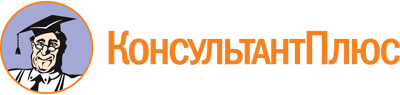 Постановление минкульттуризма Астраханской области от 01.06.2021 N 9-п
(ред. от 11.04.2023)
"Об административном регламенте министерства культуры Астраханской области предоставления государственной услуги "Оценка качества оказания социально ориентированной некоммерческой организацией общественно полезных услуг в сфере культуры"Документ предоставлен КонсультантПлюс

www.consultant.ru

Дата сохранения: 02.06.2023
 Список изменяющих документов(в ред. Постановления минкультуры Астраханской области от 11.04.2023 N 14-п)Список изменяющих документов(в ред. Постановления минкультуры Астраханской областиот 11.04.2023 N 14-п)КонсультантПлюс: примечание.В тексте документа видимо допущена опечатка: имеется в виду "в соответствии с пунктом 7.2 части 1 статьи 16 Федерального закона от 27.07.2010 N 210-ФЗ", а не "в соответствии с пунктом 72 части 1 статьи 16 Федерального закона от 27.07.2010 N 210-ФЗ".Список изменяющих документов(в ред. Постановления минкультуры Астраханской областиот 11.04.2023 N 14-п)